Anmeldebogen1. PERSÖNLICHE DATEN 1.1 KIND1.2 ELTERN1.3 SORGEBRECHTIGUNG für Schulangelegenheiten Gemeinsames SorgerechtAlleinsorge für __________________________________________________ (Name und Nachweis) Andere Regelung:  ____________________________________________Lebensmittelpunkt des Kindes: im gemeinsamen Elternhausim mütterlichen Haushaltim väterlichen HaushaltWechselmodell: _______________________________________________________________Ansprechpartner für Angelegenheiten des täglichen Lebens __________________________Sonstiges: _________________________________________________________________2. 	SchülerwunschMein Kind möchte möglichst in eine Klassengemeinschaft mit:3. Wahlmöglichkeiten    Mein Kind möchte einen Platz in 4. Bitte helfen Sie uns bei der Unterstützung Ihres Kindes und geben Sie uns Informationen zu folgenden Themen: 4.1 Schwimmen: Mein Kind kann schwimmen: 	□ Nein    □ Ja  
				wenn ja - ggf. Schwimmabzeichen:   ____________________________4.2 Besonderheiten in der bisherigen Schullaufbahn (z.B. Überspringen einer Klasse, Mehrsprachigkeit…)4.3. Förderbedarf und Fördermaßnahmen bisher (z.B. Schulbegleitung, Nachteilsausgleich, Ergotherapie...)4.4. Ist bei Ihrem Kind ein sonderpädagogischer Unterstützungsbedarf vorhanden?Wenn ja, welcher? ________________________________________________Noch nicht festgestellt, aber Beratungsbedarf?  □4.5 Gesundheitliche Beeinträchtigungen/Krankheiten (z.B. Allergien…), die schulische Rücksichten erfordern könnten  4.6. Interessen, Hobbys oder Talente (z.B. Mitglied im Verein, Sport, Musik, Instrument …)Bei alleinigem Sorgerecht benötigen wir den Nachweis des alleinigen Sorgerechts, dann ist eine Unterschrift ausreichend. □ Ich erkläre mich/Wir erklären uns  damit einverstanden, dass Bildaufnahmen meines Kindes zu schuleigenen Zwecken (z.B. Homepage, Schülerzeitung…) verwendet werden. □ Ich bin/wir sind mit der Veröffentlichung von Name, Vorname, Anschrift, Telefonnummer meines/unseres Kindes zur Nutzung innerhalb der Schule (insbesondere Klassenlisten) einverstanden. □ Ich nehme/Wir nehmen zur Kenntnis, dass allgemeine Elternbriefe auch häufig per Email versandt werden.□ Ich versichere/Wir versichern, dass ich mein/wir unser Kind nicht an einer anderen weiterführenden Schule angemeldet haben.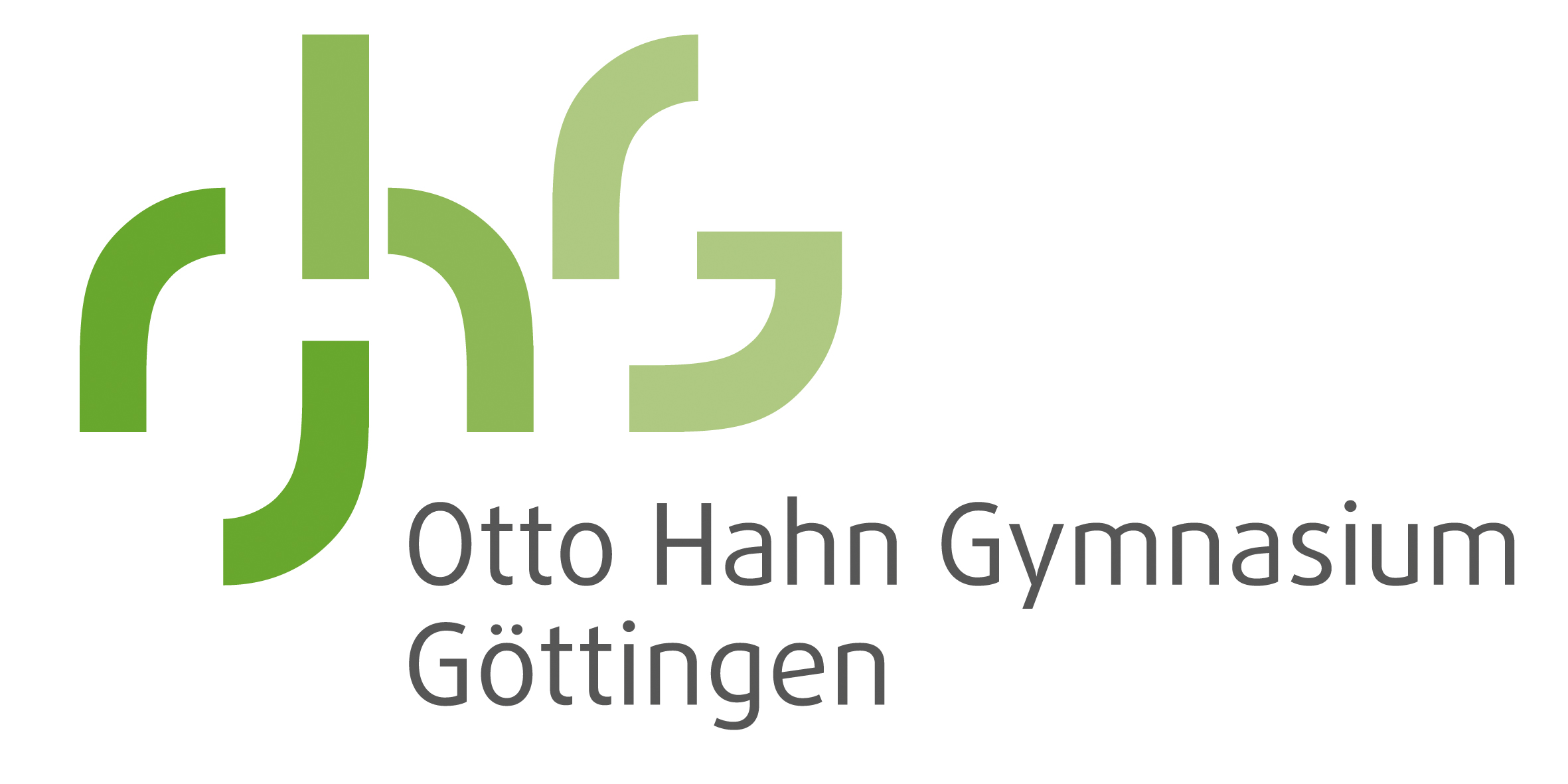 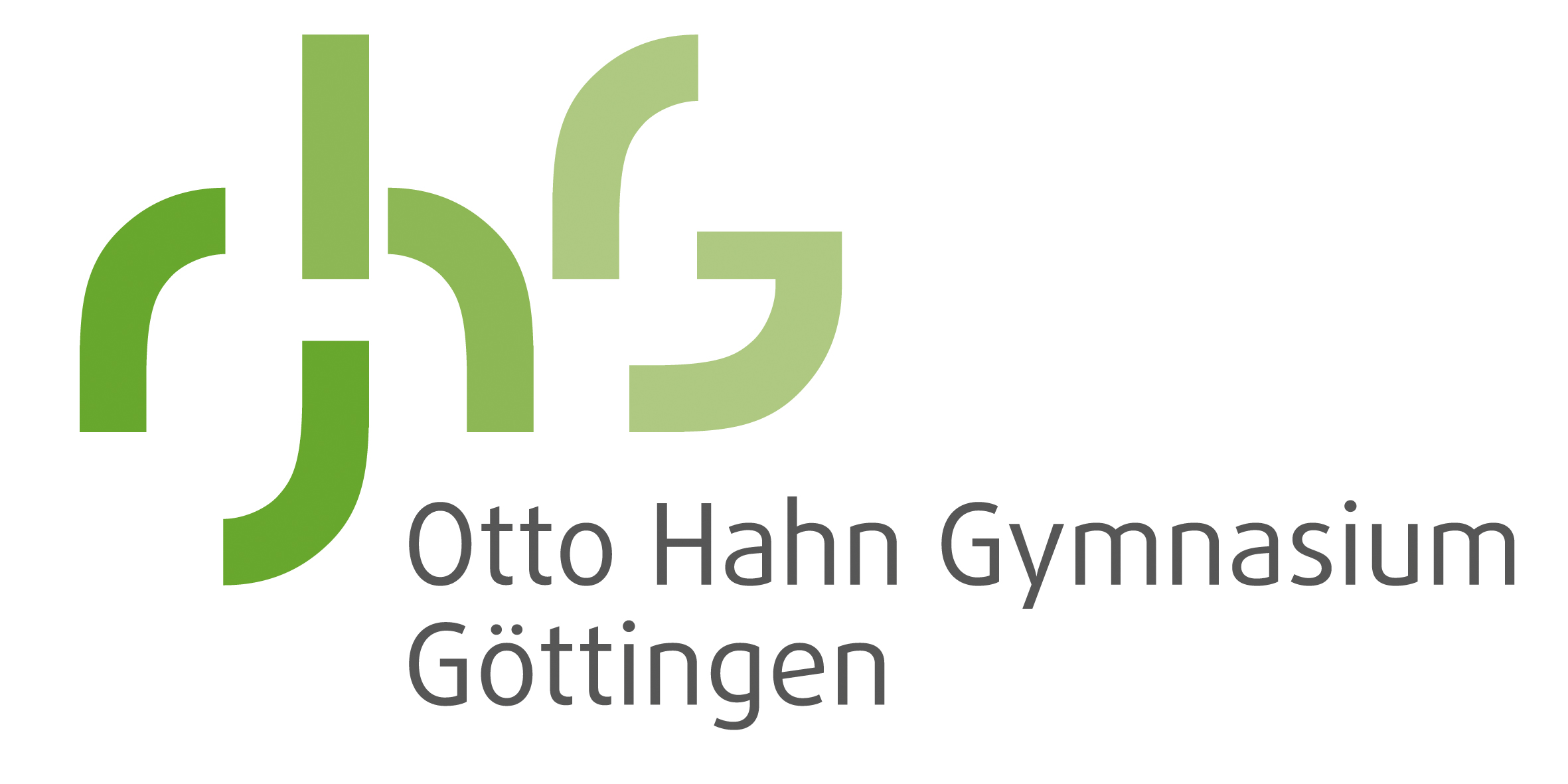 Bearbeitungsvermerke des OHGs:(bitte nicht ausfüllen!)Die GEBURTSURKUNDE hat vorgelegenDie beiden letzten Zeugnisse liegen im Original vor Impfnachweis Masern liegt vorFÖRDERGUTACHTEN ja / neinDas Protokoll des Laufbahn-
Beratungsgesprächs liegt vorFahrkartenantrag ja / neinGeschwisterkind am OHG Die Daten wurden in FUXMEDIA aktualisiertAusleihverfahren / SFIRM aktualisiert Nachweis über Bezug von Sozialleistungen Anmeldeunterlagen sind vollständigfür Klasse 5Nachname:	Vorname:Nachname:	Vorname:Straße/Hausnummer:Straße/Hausnummer:Postleitzahl:	Wohnort:Postleitzahl:	Wohnort:Ortsteil:	Telefon:Ortsteil:	Telefon:Geburtsdatum:	Geburtsort:Geburtsdatum:	Geburtsort:Ggf. Email Adresse des Kindes: Ggf. Email Adresse des Kindes: Geschlecht:	Fahrschüler:   □ Ja    □ NeinGeschlecht:	Fahrschüler:   □ Ja    □ NeinGeschwister (Anzahl): Davon am OHG (Name/Klasse): Jahr der Einschulung in Grundschule: Name der Grundschule:Ort:Zuletzt besuchte Schule:Ort:Originalzeugnisse beigefügt: □ 3. Kl. /2. Hj.          □ 4. Kl./1. Hj.Staatsangehörigkeit:   Religionszugehörigkeit:Andere Muttersprache als deutsch: □ Nein         □ Ja, und zwar: _______________________                                       wenn ja, Schulbesuch in Deutschland seit:                                        wenn ja, Schulbesuch in Deutschland seit:                                        und Schulbesuch im Herkunftsland von ________ bis ____________                                       und Schulbesuch im Herkunftsland von ________ bis ____________1.Nachname Mutter: Vorname Mutter:Straße/Hausnummer:Postleitzahl:Wohnort:Ortsteil:Tel. Festnetz: Tel. Notfall oder dienstlich: Handy:Email-Adresse: Email-Adresse: 2.Nachname Vater: Vorname Vater: Straße/Hausnummer:Postleitzahl:Wohnort:Ortsteil:Tel. Festnetz: Tel. Notfall oder dienstlich: Handy:Email-Adresse: Name, Vornamevorherige Schule1.2.3.1   □   EIner reguläreN Klasse 3.2   □   DEr Bläserklasse 3.3   □   in der MUSIKkLasse (Musikzweig) – dann bitte ausfülleN: DatumUnterschrift Sorgeberechtigte Unterschrift Sorgeberechtigter 